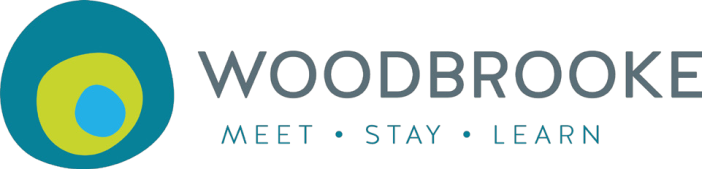 The Corder and Gwen Catchpool BursaryFinancial support for European Quakers to use WoodbrookeCorder and Gwen Catchpool Bursary ApplicationPlease complete this form in black and return it to Woodbrooke Quaker Study Centre, 1046 Bristol Road, Birmingham, B29 6LJ, United Kingdom. Email: enquiries@woodbrooke.org.ukPlease tell us what course/event you wish to participate in Woodbrooke: ____________________________________________________________________________________If residential: Date of arrival____________________   Date of departure__________________________Please tell us about your involvement with Quakers: Please tell us what you hope to gain from participating in this Woodbrooke course:  Continue on a separate sheet if necessaryPlease give us the name of a Quaker from whom we can obtain a reference about you. This could be the clerk of your meeting, or someone connected with one of the international Quaker bodies such as the European and Middle East Section of the Friends World Committee on Consultation. It would help if this person knows Woodbrooke. If this is your first visit to Woodbrooke please send your application to your referee and ask them to forward it to us with their comments: Please give us the full cost of your visit:Travel Costs:Woodbrooke Costs:Other Costs:Total:How much can you contribute yourself?:How much can you raise from another source?:How much are you asking for from the Catchpool bursary?:If you have previously received a Catchpool bursary, what was this for and when?Corder and Gwen Catchpool Bursary ApplicationFor completion by referee:In what ways is the applicant connected with Quakers? (They do not need to be in formal membership of the Society of Friends, but we do expect there to be a genuine commitment to Quakerism and a sharing of spiritual values)*Describe how the course or event the applicant wishes to attend is appropriate for them ( as far as this is possible for you to do, depending on your own knowledge of Woodbrooke).*Please tell us how you think the course or event will benefit the applicant and, if appropriate, their meeting.* Continue on a separate sheet if necessaryI support the application from __________________________________ for a bursary from the Catchpool fund to attend _______________________________________________ Signed:Name:Address:Email:Telephone:BackgroundCorder and Gwen Catchpool worked as Quaker representatives in  prior to World War II.  Rudi Schmidt was much influenced by them as a young man and became a Friend; he also greatly valued his post-war experience of coming to Woodbrooke.  In later life he established a fund in the Catchpools’ memory, with the intention of helping spread Quaker values by enabling others, particularly younger people from Eastern Europe and , to benefit from what Woodbrooke has to offer.This note is only about bursaries for individuals who want to come to Woodbrooke or participate in an online course. However the fund is also able to consider other projects to enable Woodbrooke to support Quaker life across . Please contact us to discuss your ideas.Can I apply?Quakers and those in close association with Friends who are resident in  are eligible.  You do not have to be in formal membership, but you must be able to demonstrate real connection with Friends.  The trust has a particular (but not exclusive) interest in Eastern Europe and .   Priority is given to 1) Young Friends (18 – 30 years) from continental Europe, 2) other Friends from continental , 3) British and Irish Young Friends.    Other applicants will be considered only if resources permit and other bursaries are not available. What course can I come on?There are various possibilities. Please see Woodbrooke’s brochures and website to see the options. You can apply for support towards the costs of:One or more short courses at Woodbrooke as listed in the course brochure or on our website.  You can stay for a few days before, after or between courses and make use of the library for your own interests.  Please use the booking form in the brochure.One or more of Woodbrooke’s online courses. Please see the course brochure or our website. Please use the booking form in the brochure. The 2-year open learning course ‘Equipping for Ministry’. A special information pack and application form is available.Postgraduate courses in Quaker Studies. Bursaries may be given to help with accommodation fees in Woodbrooke while taking a Master’s or Doctor’s degree in Quaker Studies at the University of Birmingham.  You must apply to and be accepted by the University first; the Fund cannot pay your university fees.What can the bursary pay for?The bursary can cover the cost of tuition, accommodation and food for Woodbrooke courses.  In certain circumstances it may be able to pay for the cost of travel from your home to Woodbrooke. How much can the bursary pay for?You are normally expected to pay some of the costs yourself and to apply to any other suitable bodies, such as your own Quaker meeting, for funding (we ask for details of this on the application form).  We are, however, sympathetic to the difficult economic circumstances in some parts of  and are prepared to consider meeting travel costs and 100% of the Woodbrooke costs if you have no alternative sources of support.When should I apply?Applications can be sent at any time of year, and will be considered on a ‘first come, first served’ basis.  You should send your application at least 2 months before the course you want to attend.How do I apply?Complete the normal Woodbrooke booking form for the course(s) you wish to attend.  Complete the Catchpool Bursary application form (attached to this leaflet – if it is missing, please contact Woodbrooke for another). You will need to find a referee who knows both you and Woodbrooke. As the working language at Woodbrooke is English, the application form should be completed in English.  Send both forms to Woodbrooke. If this is your first time at Woodbrooke and you are not already known to any of the staff, send your application to your referee to add their comments and to forward it to us. This will enable us to give you a quicker response.What happens next?What happens afterwards?We will use the reference we have asked for, in order to check your suitability to receive the bursary.  We will then contact you to tell you the outcome of your application.  If your ability to pay for travel depends on your being given the bursary, please wait to hear from us before you make any financial commitment for air fares etc. After you have been to Woodbrooke, you are asked to write a short (one page of A4) report on your experience.  Please send this to Simon Best (simon.best@woodbrooke.org.uk) Can I apply for more than one bursary?Is there a maximum amount of support for any one person?Who can help me with other questions?You can apply for a bursary for more than one short course taken during the same visit. You may not apply for support for a second visit for twelve months after you have received a bursary, and you will need a strong case for support in the twelve months after that. You may want to consider the Equipping for Ministry programme if you want to attend a lot of courses. This will be considered on a case by case basis. Contact detailsWoodbrooke Quaker Study CentreTel: +44 (0)121 472 5171 e-mail: enquiries@woodbrooke.org.ukWeb: www.woodbrooke.org.ukSimon Best (Head of Learning )Tel: +44 (0)121 415 6769e-mail: simon.best@woodbrooke.org.ukPlease use block letters for names and addressesSurname: ________________________________ First name: _______________________________Date of Birth: ____________________________ Nationality: _______________________________Address: _______________________________   Tel No: _______________________________________________________________________   Fax:__________________________________________________________________________   email:__________________________________Name:Address:Tel No:Email: How do you know this person: Signature:Date: